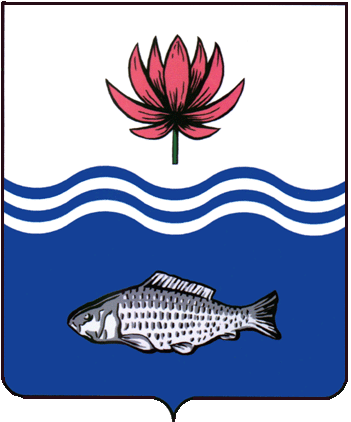 АДМИНИСТРАЦИЯ МО "ВОЛОДАРСКИЙ РАЙОН"АСТРАХАНСКОЙ ОБЛАСТИПОСТАНОВЛЕНИЕО предоставлении в собственность земельного участка, расположенного по адресу:п. Черный Бугор, ул. Заливная, 20,для ведения личного подсобного хозяйстваВ связи с обращением Джунусовой Менслу Хулмановны, в соответствии со ст. 39.3, 39.20 Земельного кодекса РФ, выпиской из Единого государственного реестра недвижимости об основных характеристиках и зарегистрированных правах на объект недвижимости, администрация МО «Володарский район»ПОСТАНОВЛЯЕТ:1.	Предоставить Джунусовой Менслу Хулмановне, 13.10.1978 г.р., (паспорт № 12 02 542506, выдан Володарским РОВД Астраханской обл., 16.11.2002 г., код подразделения 302-015, зарегистрированной по адресу места жительства: Астраханская область, Володарский район, п. Володарский, ул. Новостройная, д. 29) в собственность (за плату) земельный участок из категории «земли населенных пунктов», площадью 1998 кв. м., с кадастровым номером 30:02:040701:171, расположенного по адресу: Астраханская область, Володарский район, п. Черный Бугор, ул. Заливная, 20, вид разрешенного использования: для ведения личного подсобного хозяйства.2.	Джунусовой Менслу Хулмановне:2.1.	Заключить с администрацией МО «Володарский район» и зарегистрировать в Володарском отделе Управления Федеральной службы государственной регистрации, кадастра и картографии по Астраханской области соглашение о расторжении договора аренды земельного участка от 10.03.2021 г. №21.2.2.	Заключить договор купли-продажи и зарегистрировать право собственности на земельный участок в Володарском отделе Управления Федеральной службы государственной регистрации, кадастра и картографии по Астраханской области.2.3.	Ежегодно вносить причитающийся размер земельного налога в установленные сроки.2.4.	При эксплуатации объекта руководствоваться действующим законодательством РФ.2.5.	При перемене места жительства сообщить в ИФНС по Астраханской области (по месту регистрации).3.	Постановление администрации МО «Володарский район» от 10.03.2021 г. № 315 считать утратившим силу.4.	Отделу земельных и имущественных отношений, жилищной политики администрации МО «Володарский район» внести соответствующие изменения в учетную и справочную документацию.5.	Контроль за исполнением настоящего постановления оставляю за собой.И.о. заместителя главыпо оперативной работе					            Р.Т. Мухамбетов           от 02.02.2022 г.N  141